nr 46/2023 (1024)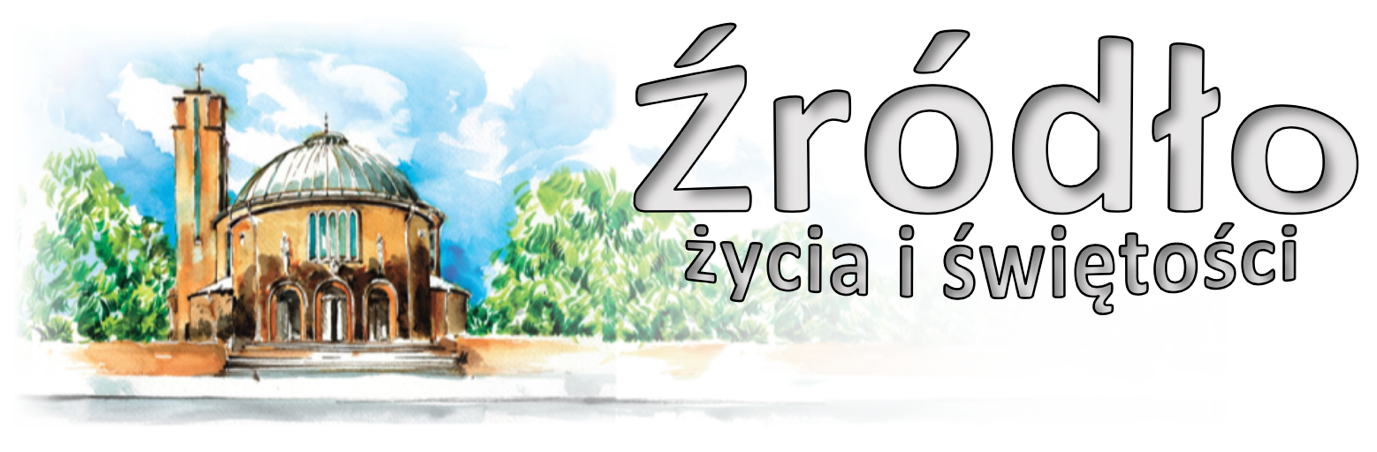 12 listopada 2023 r.gazetka rzymskokatolickiej parafii pw. Najświętszego Serca Pana Jezusa w Raciborzu32 Niedziela ZwykłaEwangelia według św. Mateusza (Mt 25,1-13)„Jezus opowiedział swoim uczniom tę przypowieść: Królestwo niebieskie podobne będzie do dziesięciu panien, które wzięły swoje lampy i wyszły na spotkanie oblubieńca. Pięć z nich było nierozsądnych, a pięć roztropnych. Nierozsądne wzięły lampy, ale nie wzięły z sobą oliwy. Roztropne zaś razem z lampami zabrały również oliwę w naczyniach. Gdy się oblubieniec opóźniał, zmorzone snem wszystkie zasnęły. Lecz o północy rozległo się wołanie: Oblubieniec idzie, wyjdźcie mu na spotkanie. Wtedy powstały wszystkie owe panny i opatrzyły swe lampy. A nierozsądne rzekły do roztropnych: Użyczcie nam swej oliwy, bo nasze lampy gasną. Odpowiedziały roztropne: Mogłoby i nam, i wam nie wystarczyć. Idźcie raczej do sprzedających i kupcie sobie. Gdy one szły kupić, nadszedł oblubieniec. Te, które były gotowe, weszły z nim na ucztę weselną i drzwi zamknięto. W końcu nadchodzą i pozostałe panny, prosząc: Panie, panie, otwórz nam. Lecz on odpowiedział: Zaprawdę powiadam wam, nie znam was. Czuwajcie więc, bo nie znacie dnia ani godziny.”Cała wypowiedź Pana odnosi się do wielkiego dnia, w którym tajniki ludzkich myśli zostaną rozpoznane i ujawnione na sądzie Bożym, a prawdziwa wiara w wyczekiwanego Boga osiągnie nagrodę za mocną nadzieję. Nie ulega bowiem wątpliwości, że pięć roztropnych i pięć głupich panien oznacza podział ludzkości na wierzących i niewierzących… Oblubieńcem jest Pan nasz, Bóg w ciele… W czasie pierwszego przyjścia przygotowujemy się na zmartwychwstanie umarłych, wypełniając obowiązki życia doczesnego. Lampy więc oznaczają światło jaśniejących dusz, które rozbłysną sakramentem chrztu. Olej oznacza owoc dobrego postępowania. Naczyniami są ciała ludzkie, wewnątrz których został złożony skarb prawego sumienia. Sprzedającymi są ci, którzy potrzebują miłosierdzia wierzących, oddają wyznaczone towary na sprzedaż dla zakupu potrzebnych rzeczy, mianowicie nam sprzedają świadomość spełnionego dobrego czynu. Te bowiem czyny stanowią obfitą materię niegasnącego światła; za owoce miłosierdzia należy je sobie kupić i przechowywać. Wesele oznacza przejście do nieśmiertelności i połączenie tego, co skazitelne, z tym, co nieskazitelne, w nowym współistnieniu. Ociąganie się oblubieńca jest czasem pokuty. Sen oczekujących oznacza odpoczynek wierzących i doczesną śmierć wszystkich ludzi w czasie pokuty. Wołanie o północy jest głosem trąby, który poprzedzi przyjście Pana i wezwie wszystkich na spotkanie z oblubieńcem, o którym nikt nie będzie wiedział. Przyjęcie lamp jest powrotem do ciał dusz, których światło jest blaskiem świadomości dobrego czynu, świadomość ta jest bowiem zawarta w naczyniach cielesnych. Roztropne panny oznaczają tych, którzy wykorzystując za życia ziemskiego stosowny czas do działania, tak się przygotowali, że pierwsi wyszli na spotkanie przychodzącego Pana. Głupie zaś oznaczają tych, którzy będą zniewieściałymi, niedbałymi i troszczącymi się tylko o dobra ziemskie, zapomnieli o obietnicach Bożych i nie pielęgnowali w sobie nadziei zmartwychwstania.św. Hilary z Poitiers (zm. w 367 r.)Ogłoszenia z życia naszej parafiiPoniedziałek – 13 listopada 2023 – św. Benedykta, Jana, Mateusza, Izaaka i Krystyna, pierwszych męczenników Polski 							Łk 17,1-6	  630			Za † mamę Wacławę Barbarę Leśniak w 1. rocznicę śmierci, † ojca Idziego i za wszystkich †† w rodzinie	  900			Dziękczynna z okazji 50. rocznicy urodzin syna Andrzeja o zdrowie i Boże błogosławieństwo dla całej rodziny	1800	1.	Za †† rodziców Eugenię i Michała, † Jana i †† z rodziny			2.	Za †† rodziców Marię i Władysława, Pawła, † Marię Mazurek, wszystkich †† z rodziny i dusze w czyśćcu	1800			W RCK Dni ks. Stefana Pieczki – wręczenie medali im. ks. PieczkiWtorek – 14 listopada 2023 – bł. Marii Luizy Merkert, dziewicy 			Łk 17,7-10	  630			W intencji Mateusza z okazji 23. rocznicy urodzin z podziękowaniem za otrzymane łaski, z prośbą o błogosławieństwo Boże i dary Ducha Świętego	1800	1.	Za †† rodziców Janinę i Eugeniusza, braci Krzysztofa i Marka, wszystkich †† z rodziny i dusze w czyśćcu			2.	Za †† rodziców Jana i Helenę, brata Kazimierza, teścia Teodora, szwagrów Jerzego i Józefa, szwagierkę Teresę i †† z rodziny	1830			W kaplicy pod kościołem Wspomnienie o ks. Stefanie Pieczce i ks. Alojzym JurczykuŚroda – 15 listopada 2023 								Łk 17,11-19	  630			Do Bożej Opatrzności z podziękowaniem za otrzymane łaski, z prośbą o dalsze, opiekę Matki Bożej i zdrowie dla rodziny Eugenii i Józefa	  900			W dniu urodzin syna ks. Witolda Knopa o Boże błogosławieństwo	1800	1.	Do Miłosierdzia Bożego za † męża i ojca Jerzego Fulneczka, †† rodziców Annę i Alberta Kampka			2.	Zbiorowa za zmarłych: - Za †† Gerarda Sowa, rodziców z obu stron, siostrę Elżbietę, ciocię Anielę i jej braci, krewnych i dusze w czyśćcu; - Za † mamę Wandę Pawłowską w 5. rocznicę śmierci, jej †† rodziców i teściów, męża Stanisława, †† rodzeństwo; - Za †† Pawła i Elżbietę, Piotra i Otylię; - Za † męża Józefa Langa w 2. rocznicę śmierci; - Za †† Halinę i Jerzego Gazur; - Do Miłosierdzia Bożego za †† Stanisława i Edwarda Wołoszyn, pokrewieństwo i dusze w czyśćcu; - Za † ojca Tadeusza Longer w 3. rocznicę śmierci;					- Za † Janinę Syktus; - Do Miłosierdzia Bożego za †† syna Dariusza Falkowskiego, męża Jerzego, rodziców Annę i Jana Fuglewicz, teściów, †† z rodziny, szwagra Józefa Reisch w 1. rocznicę śmierci, Janusza Bętkowskiego, żonę i †† z rodziny; - Za †† syna Piotra, ojca Karola, wszystkich †† z rodziny i dusze w czyśćcu; - Za † Stanisławę Fergisz w 30. dzień; - Za † Kazimierza Reszutę w 30. dzień; - Za † Bronisława Szurgacza w 30. dzień; - Za †† rodziców Adelajdę i Huberta Szulcek; - Za †† rodziców Gertrudę i Leona Zebrała, męża Stanisława Figura, wszystkich †† z rodziny i dusze w czyśćcu; - Za † Wiesława Nowickiego w 30. dzień; - Za † Helenę Lorenc w 30. dzień oraz od współlokatorów z ulicy Pomnikowej 20; - Za † mamę Bronisławę Żołubak w 1. rocznicę śmierci; - Za † Stanisława Płaczka w 12. rocznicę śmierci, siostrę zakonną Aldonę Płaczek, †† rodziców Joannę i Augustyna Płaczek, brata Zbyszka i Irenę Lipiec; - Za †† rodziców Irenę i Karola ButyńskichCzwartek – 16 listopada 2023 – Rocznica poświęcenia Katedry w Opolu 		Mt 16,13-19	  630			Za † Jerzego Kuzara (od Anny)	1630			Szkolna: Do Miłosierdzia Bożego za † mamę Ritę Kwaśnica w 2. rocznicę śmierci, † ojca Aleksego, †† dziadków z rodziny Bugla i Kwaśnica, Wandę Kwaśnica, Fridolina Bugla i dusze w czyśćcu	1730			Różaniec Rodziny Radia Maryja	1800	1.	Do Bożej Opatrzności w intencji Barbary z okazji 60. rocznicy urodzin z podziękowaniem za otrzymane łaski, z prośbą o Boże błogosławieństwo i zdrowie dla jubilatki i całej rodziny			2.	Za † męża Józefa Parobca w 3. rocznicę śmierci, †† rodziców z obu stron, brata Waldemara i szwagra Jana JagiełłoPiątek – 17 listopada 2023 – św. Elżbiety Węgierskiej 					Łk 17,26-37Rozpoczęcie Nowenny przed Uroczystością Chrystusa Króla	  630			Do Miłosierdzia Bożego za †† rodziców Józefa i Mariannę, teściów Jana i Gertrudę, męża Rudolfa Świentek, brata Michała oraz wszystkich †† z rodziny z obu stron i dusze w czyśćcu	  900			Do Bożej Opatrzności w intencji Grażyny z okazji 65. rocznicy urodzin z podziękowaniem za otrzymane łaski, z prośbą o zdrowie i Boże błogosławieństwo dla całej rodziny	1500			Koronka do Bożego Miłosierdzia	1800			Wotywna do Bożego Miłosierdzia 1. Za †† rodziców Józefę i Stanisława			2.	Za †† rodziców Władysława i Władysławę, Jana i Janinę, brata Ryszarda, siostrę Teresę, †† z obu stron i za dusze w czyśćcu	1900			Spotkanie z modlitwą w duchu Taize (możliwość zapisów na Europejskie Spotkanie Młodych w Lublanie (Słowenii) Sobota – 18 listopada 2023 – bł. Karoliny Kózkówny, dziewicy i męczennicy 	Łk 18,1-8Nowenna przed Uroczystością Chrystusa Króla	  630	1.	Do Miłosierdzia Bożego za † męża Jana, †† rodziców z obu stron, siostrę, brata, pokrewieństwo, dziadków i dusze w czyśćcu			2.	Za † Zbigniewa Kobzę (od sąsiadów z ulicy Pomnikowej)	1100			W Opolu święcenia diakonatu	1730			Nieszpory Maryjne	1800	1.	Za † Monikę Zawisz, †† rodziców, teściów, krewnych z obu stron i dusze w czyśćcu			2.	Do Miłosierdzia Bożego za † zięcia Leszka Szewczyka w 17. rocznicę śmierci, †† męża Tadeusza, brata Edwarda, rodziców, teściów, dziadków z obu stron i dusze w czyśćcu	2000			W klasztorze Annuntiata Czuwanie dla młodzieży – ŚDM Intro33 Niedziela Zwykła – 19 listopada 2023 	Prz 31,10-13.19-20.30-31; 1Tes 5,1-6; Mt 25,14-30Nowenna przed Uroczystością Chrystusa Króla	  700			Za † córkę Joannę	  830			Godzinki o Niepokalanym Poczęciu NMP	  900			Za † Barbarę Boczkowską w 4. rocznicę śmierci, †† rodziców z obu stron	1030			Do Miłosierdzia Bożego za † ojca Józefa Lechoszest, †† pokrewieństwo i dusze w czyśćcu					W kaplicy pod kościołem dla dzieci Z okazji 10. urodzin Tosi	1200	1.	Zbiorowa w intencji jubilatów i solenizantów: - Dziękczynna z okazji 50. rocznicy ślubu Ireny i Norberta oraz z okazji 80. rocznicy urodzin Norberta o dalsze zdrowie, Boże błogosławieństwo i opiekę Matki Bożej; - Do Bożej Opatrzności w podziękowaniu za otrzymane łaski, z okazji 85. rocznicy urodzin Czesławy, z prośbą o dalsze błogosławieństwo dla niej i rodziny; - Do Bożej Opatrzności w intencji Władysławy w 80. rocznicę urodzin z podziękowaniem za otrzymane łaski, z prośbą o dalsze błogosławieństwo i zdrowie dla całej rodziny; - W intencji syna Grzegorza z okazji urodzin o Boże błogosławieństwo i opiekę Matki Bożej; - W intencji Agnieszki z okazji 18. rocznicy urodzin z podziękowaniem za otrzymane łaski, z prośbą o Boże błogosławieństwo, dary Ducha Świętego, pomyślne zdanie egzaminu dojrzałości, zdrowie i opiekę Matki Bożej na dalsze lata życia; - W intencji Walentyny z okazji 80. rocznicy urodzin z podziękowaniem za otrzymane łaski, z prośbą o Boże błogosławieństwo i zdrowie; - Do Bożej Opatrzności w intencji Wiktora w 82. rocznicę urodzin z podziękowaniem za otrzymane łaski, z prośbą o dalsze Boże błogosławieństwo i zdrowie; - W intencji Krystyny z okazji 80. rocznicy urodzin z prośbą o zdrowie, Boże błogosławieństwo i opiekę Matki Bożej			2.	Za † Andrzeja Radeckiego w 30. dzień	1545			Różaniec Fatimski	1730			Nieszpory niedzielne	1800			Za †† rodziców Karola i Katarzynę Głombik oraz †† z rodzin Głombik, Porydzaj i ŚwierczekW tym tygodniu modlimy się: W intencji kandydatów do diakonatu przeżywających swoje rekolekcjeZapraszamy na godz. 1715 na modlitwę Różańcową za młode pokolenie. Dzisiaj w naszej parafii Spotkanie Rodzinne poświęcone świętowaniu niedzieli. Zapraszamy starszych i młodszych małżonków na wspólną modlitwę, małżeńską rozmowę, spotkanie przy kawie. Zapewniona jest opieka dla dzieci. Rozpoczęcie o 1600 w kaplicy pod kościołem.W poniedziałek o 1930 próba scholi.Od poniedziałku nauki przedmałżeńskie. Rozpoczęcie o 1900. Nie są wymagane wcześniejsze zapisy. Kolejne spotkania w środę i piątek.Również w poniedziałek w Raciborskim Centrum Kultury (ul. Chopina) XXI Dni ks. Stefana Pieczki: Gala wręczenia Medali im. ks. Pieczki oraz koncert Grzegorza Podwójnego.Kolejne spotkanie w ramach tych dni we wtorek po Mszy Świętej wieczornej w kaplicy pod kościołem Wspomnienie o ks. Stefanie Pieczce oraz o ks. Alojzym Jurczyku.We wtorek o godz. 1530 spotkanie Klubu Seniora, o 1800 próba chóru.Spotkanie Kręgu Biblijnego wyjątkowo odbędzie się w środę.Spotkanie Ruchu Rodzin Nazaretańskich w środę po wieczornej Mszy Świętej.Kandydatów do bierzmowania z klas VIII zapraszamy na spotkanie w środę, 15 listopada na godz. 1700.Msza szkolna w czwartek o 1630. O 1730 Różaniec Rodziny Radia Maryja.W piątek rozpoczęcie Nowenny przed uroczystością Chrystusa Króla. O 1500 Koronka do Bożego Miłosierdzia.Młodzież zapraszamy na modlitwę w duchu Taize w piątek o godz. 1900. Będzie też możliwość zapisania się na wyjazd na Europejskie Spotkanie Młodych, które odbywa się na przełomie roku, tym razem w Lublanie na Słowenii. Jest to propozycja dla młodych w wieku od 18 do 30 roku życia. Więcej na stronie lawka.org.plW sobotę w Opolu święcenia diakonatu dwóch kandydatów, w tym kleryka Tomasza Łabysa. W tych dniach przeżywają swoje rekolekcje przed święceniami. Chciejmy pamiętać o nich w naszych modlitwach.W sobotę, 18 listopada w klasztorze Annuntiata od 2000 Czuwanie dla młodzieży ŚDM Intro – rozpoczynające w dekanatach przeżywanie Światowego Dnia Młodzieży w Uroczystość Chrystusa Króla. Kontynuacją będzie spotkanie w Opolu w kolejną sobotę, 25 listopada. Zapisy na wyjazd autobusem poprzez formularz dostępny na stronie internetowej. Zachęcamy do uczestnictwa, zwłaszcza młodych, którzy byli w Lizbonie.Dzisiaj przypada dzień solidarności z Kościołem prześladowanym, natomiast za tydzień Światowy Dzień ubogich.Z okazji wczorajszego wspomnienia św. Marcina Dzieci Maryi rozprowadzają Rogale św. Marcina. W przyszłą niedzielę o godz. 1545 Różaniec Fatimski.Za tydzień po Mszy wieczornej w domu katechetycznym spotkanie dla rodziców dzieci przygotowujących się do I Komunii zainteresowanych szyciem alb.Nadal trwa zbiórka zniszczonych lub niepotrzebnych obrazów, figur, krzyży, różańców. Można je przynosić do 20 listopada do zakrystii lub kaplicy pod kościołem. Po tym czasie wystawimy te przedmioty – być może ktoś będzie chciał zabrać coś z tych dewocjonaliów (do końca listopada). Poszukujemy osoby chętnej do podjęcia Adoracji w naszej kaplicy w soboty o 1100. Zainteresowanych prosimy o kontakt.Przed kościołem do nabycia: nasza parafialna gazetka „Źródło”, Gość Niedzielny. Dzisiaj na prośbę rodziców 2 letniego dziecka Nikodema z Raciborza wolontariusze przeprowadzą zbiórkę na leczenie chłopca. Zorganizowana jest też zbiórka poprzez Fundację siepomaga.plKolekta dzisiejsza przeznaczona jest na potrzeby Seminarium Duchownego i Kurii Diecezjalnej.Za wszystkie ofiary, kwiaty i prace przy kościele składamy serdeczne „Bóg zapłać”. W minionym tygodniu odeszli do Pana:Maria Mazurek, lat 92, zam. na ul. Grunwaldzkiej Krystyna Cichoń, lat 69, zam. na ul. Słowackiego Wieczny odpoczynek racz zmarłym dać PanieRzymskokatolicka Parafia pw. NSPJ w Raciborzuul. Warszawska 29, tel. 32 415 31 20;  www.nspjraciborz.pl nspj.raciborz@gmail.com